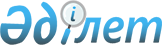 Мемлекеттік органдардың қолдануы үшін метадеректерді қалыптастырудың үлгілік әдістемесін бекіту туралы
					
			Күшін жойған
			
			
		
					Қазақстан Республикасы Ұлттық экономика министрінің 2015 жылғы 31 наурыздағы № 285 бұйрығы. Қазақстан Республикасының Әділет министрлігінде 2015 жылы 5 мамырда № 10940 тіркелді. Күші жойылды - Қазақстан Республикасының Стратегиялық жоспарлау және реформалар агенттігі Ұлттық статистика бюросы Басшысының 2022 жылғы 21 қыркүйектегі № 27 бұйрығымен
      Ескерту. Күші жойылды – ҚР Стратегиялық жоспарлау және реформалар агенттігі Ұлттық статистика бюросы Басшысының 21.09.2022 № 27 (алғашқы ресми жарияланған күнінен кейін күнтізбелік он күн өткен соң қолданысқа енгізіледі) бұйрығымен.
      "Мемлекеттік статистика туралы" 2010 жылғы 19 наурыздағы Қазақстан Республикасы Заңының 12-бабының 13) тармақшасына сәйкес, БҰЙЫРАМЫН:
      1. Қоса беріліп отырған мемлекеттік органдардың қолдануы үшін метадеректерді қалыптастырудың үлгілік әдістемесі бекітілсін.
      2. Қазақстан Республикасы Ұлттық экономика министрлігінің Статистика комитеті заңнамада белгіленген тәртіппен:
      1) осы бұйрықтың Қазақстан Республикасы Әділет министрлігінде мемлекеттік тіркелуін;
      2) осы бұйрықтың мерзімді баспасөз басылымдарында және "Әділет" ақпараттық-құқықтық жүйесінде ресми жариялануын;
      3) осы бұйрықтың Қазақстан Республикасы Ұлттық экономика министрлігі Статистика комитетінің және Қазақстан Республикасы Ұлттық экономика министрлігінің Интернет-ресурстарында орналастырылуын қамтамасыз етсін.
      3. Осы бұйрықтың орындалуын бақылау жетекшілік ететін Қазақстан Республикасының Ұлттық экономика вице-министріне жүктелсін.
      4. Осы бұйрық ресми жарияланған күнінен бастап күнтізбелік он күн өткен соң қолданысқа енгізіледі.
      "КЕЛІСІЛДІ"   
      Қазақстан Республикасының   
      Ауыл шаруашылығы министрі   
      А.С. Мамытбеков _____________   
      2015 жылғы 16 ақпан
      "КЕЛІСІЛДІ"   
      Қазақстан Республикасының   
      Бас прокуроры   
      А.Қ. Дауылбаев ______________   
      2015 жылғы 30 наурыз
      "КЕЛІСІЛДІ"   
      Қазақстан Республикасының   
      Білім және ғылым министрі   
      А.Б. Сәрінжіпов ______________   
      2015 жылғы 18 наурыз
      "КЕЛІСІЛДІ"   
      Қазақстан Республикасының   
      Денсаулық сақтау және   
      әлеуметтік даму министрі   
      Т.Б. Дүйсенова _______________   
      2015 жылғы 20 ақпан
      "КЕЛІСІЛДІ"   
      Қазақстан Республикасының   
      Инвестициялар және   
      даму министрі   
      Ә.Ө. Исекешев _______________   
      2015 жылғы 27 ақпан
      "КЕЛІСІЛДІ"   
      Қазақстан Республикасының   
      Қаржы министрі   
      Б.Т. Сұлтанов _________________   
      2015 жылғы 27 ақпан
      "КЕЛІСІЛДІ"   
      Қазақстан Республикасының   
      Мәдениет және спорт министрі   
      А. Мұхамедиұлы ______________   
      2015 жылғы 7 наурыз
      "КЕЛІСІЛДІ"   
      Қазақстан Республикасының   
      Мемлекеттік қызмет істері   
      және сыбайлас жемқорлыққа   
      қарсы іс-қимыл агенттігінің   
      төрағасы   
      Қ.П. Қожамжаров _____________   
      2015 жылғы 3 наурыз
      "КЕЛІСІЛДІ"   
      Қазақстан Республикасының   
      Ұлттық Банк төрағасы   
      Қ.Н. Келімбетов ______________   
      2015 жылғы 20 наурыз
      "КЕЛІСІЛДІ"   
      Қазақстан Республикасының   
      Ішкі істер министрі   
      Қ.Н. Қасымов ________________   
      2015 жылғы 12 наурыз
      "КЕЛІСІЛДІ"   
      Қазақстан Республикасының   
      Энергетика министрі   
      В.С. Школьник _______________   
      2015 жылғы 23 ақпан Мемлекеттік органдардың қолдануы үшін метадеректерді қалыптастырудың үлгілік әдістемесі
1. Жалпы ережелер
      1. Осы Мемлекеттік органдардың қолдануы үшін метадеректерді қалыптастырудың үлгілік әдістемесі (бұдан әрі – Үлгілік әдістеме) "Мемлекеттік статистика туралы" 2010 жылғы 19 наурыздағы Қазақстан Республикасы Заңының 12-бабының 13) тармақшасына сәйкес әзірленді.
      2. Осы Үлгілік әдістеме статистикалық жұмыстар жоспарына сәйкес жалпы мемлекеттік және ведомстволық статистикалық байқаулар жүргізетін және (немесе) ресми статистикалық ақпаратты қалыптастыратын және әкімшілік деректерді қалыптастыратын мемлекеттік статистика органдарына және әкімшілік дереккөздерге жататын мемлекеттік органдарға таралады.
      3. Осы Үлгілік әдістеме мемлекеттік статистика саласындағы уәкілетті органның ведомствосына беру үшін мемлекеттік органдардың метадеректерді қалыптастыру рәсімін айқындайды (бұдан әрі - Ведомство).
      4. Мемлекеттік органдардың осы Үлгілік әдістемені қолдануы:
      1) мемлекеттік органдардың метадеректерін бірыңғай сақтау қоймасын құруды және оны өзектілендіруді;
      2) мемлекеттік органдардың метадеректерді қалыптастырудың бірыңғай әдіснамасын пайдалануды;
      3) ресми статистикалық ақпаратты және әкімшілік деректер сипаттамасы бойынша метадеректерді ұсынудың форматтары мен технологияларының бірлігін қамтамасыз етеді.
      5. Осы Үлгілік әдістемені қолдану мақсатында мынадай ұғымдар қолданылады:
      1) "Жіктелімдер және стандарттар" ақпараттық жүйесі - жіктелімдерді әзірлеу, енгізу, пайдалану және басқа ішкі және сыртқы ақпараттық жүйелер үшін ондағы ақпаратқа бірдей қолжетімділікті қамтамасыз ету процестерін автоматтандыруға арналған жүйе (бұдан әрі – "Жіктелімдер және стандарттар" АЖ);
      2) "Метадеректер" ақпараттық жүйесі статистикалық көрсеткіштерді, жіктеуіштерді, анықтамалықтарды сақтауға, сондай-ақ статистикалық көрсеткіштер өлшемдері мен оларды жинау, өңдеу және тарату алгоритмдерінің сипаттамасына арналған жүйені білдіреді (бұдан әрі – "Метадеректер" АЖ);
      3) статистикалық көрсеткіш – бұл орынның және уақыттың нақты жағдайларында құбылыстың немесе процестің мәнін көрсететін, қоғамдағы әлеуметтік-экономикалық құбылыстар мен процестердің сапалы сипаттамасы (бұдан әрі - СК);
      4) статистикалық көрсеткіштердің жіктеуіші статистика саласында қолданылатын кіріс және шығыс көрсеткіштердің жүйелендірілген тізбесін білдіреді, және мемлекеттік статистика саласындағы статистикалық көрсеткіштерді жіктеу және кодтау тәртібін белгілейді.
      Өзге де ұғымдар "Мемлекеттік статистика туралы" Қазақстан Республикасының 2010 жылғы 19 наурыздағы Заңында айқындалған мағынада пайдаланылады. 2. Метадеректер және олардың типтері
      6. Метадеректер – бұл статистикалық деректерді айқындайтын және сипаттайтын деректер.
      7. Метадеректер типі бойынша мыналарға бөлінеді:
      1) құрылымдық - осы деректерді табу және шығарып алу үшін деректерді айқындайтын және сипаттайтын метадеректер. Құрылымдық метадеректер мысалы осы Үлгілік әдістеменің 1-қосымшасында келтірілген. Құрылымдық метадеректерді толтырудың үлгісі осы Үлгілік әдістеменің 2-қосымшасында келтірілген;
      2) анықтамалық (сілтемелі) - статистикалық ақпараттың мазмұнын және сапасын сипаттайтын метадеректер. Анықтамалық (сілтемелі) метадеректер мысалы осы Үлгілік әдістеменің 3-қосымшасында келтірілген. Анықтамалық (сілтемелі) метадеректерді толтырудың үлгісі осы Үлгілік әдістеменің 4-қосымшасында келтірілген. Анықтамалық (сілтемелі) метадеректер келесі түрлерге бөлінеді:
      тұжырымдамалық - өлшенетін ұғымдарды сипаттайтын метадеректер;
      әдіснамалық – сол арқылы іріктеме және деректерді жинау әдістері сияқты деректер алынған әдістерді сипаттайтын метадеректер;
      сапалық - уақтылылық және нақтылық сияқты деректердің сапалық сипаттамаларын сипаттайтын метадеректер. 3. Метадеректерді қалыптастыру
      8. Мемлекеттік орган өз құзыретінің шеңберінде метадеректерді:
      1) ақпараттық жүйелер болған жағдайда мемлекеттік органдардың ақпараттық жүйелер құралдары;
      2) ақпараттық жүйелер болмаған жағдайда, осы Үлгілік әдістеменің 2, 4-қосымшаларына сәйкес Excel кестесін толтыру арқылы қалыптастырады.
      9. Мемлекеттік органдар өз құзыретінің шеңберінде СК бойынша құрылымдық метадеректерді қалыптастырады және "Метадеректер" АЖ толтыру үшін осы Үлгілік әдістеменің 2-қосымшасына сәйкес нысан бойынша мемлекеттік және орыс тілдерінде Ведомствоға береді. Ескертпеден басқа, нысанның келесі өрістері толтыру үшін міндетті болып табылады:
      1) реттік нөмірі көрсетіледі;
      2) СК коды – мемлекеттік органдар жүгінген кезде Ведомствомен бірлесіп берілетін СК бірегей коды көрсетіледі;
      3) СК атауы – СК мәтіндік атауы көрсетіледі;
      4) СК белгісі – егер СК есептік болған жағдайда, "1" белгісі және СК енгізілетін болған жағдайда, "0" көрсетіледі. Есептік СК - есеп айырысу іс-қимылдарының барысында алынған СК, енгізілетін СК – респондент статистикалық нысанға енгізетін СК;
      5) СК дереккөзі – жалпы мемлекеттік немесе ведомстволық статистикалық байқаудың атауы және/немесе әкімшілік деректер қалыптастырылатын ақпараттық жүйенің атауы көрсетіледі. Бұл ретте бірнеше дереккөзді көрсетуге болады;
      6) СК немесе дереккөзді жинау кезеңділігі – СК немесе дереккөзді жинау кезеңділігі көрсетіледі (мысалы: ай, тоқсан, жыл, жартыжылдық және басқалар);
      7) СК жариялау кезеңділігі – СК жариялау кезеңділігі көрсетіледі (мысалы: ай, тоқсан, жыл, жартыжылдық және басқалар);
      8) СК немесе дереккөзді жинау мерзімі – СК немесе дереккөзді жинаудың нақты күні көрсетіледі;
      9) СК жариялау мезгілі - СК жариялаудың нақты күні көрсетіледі;
      10) жинаудың өлшем бірлігі – СК жинаудың өлшем бірлігі көрсетіледі. Өлшем бірліктері мен шоттың мемлекетаралық жіктеуішіне (бұдан әрі - ӨБМЖ) сәйкес өлшем бірлігі көрсетіледі;
      11) жариялаудың өлшем бірлігі – СК жариялаудың өлшем бірлігі көрсетіледі. Өлшем бірлігі ӨБМЖ сәйкес көрсетіледі;
      12) СК жариялау белгісі – СК ресми түрде жарияланған жағдайда, "1" белгісі немесе СК жарияланбаған жағдайда "0" көрсетіледі;
      13) өлшем (бөлініс) – пайдаланылатын жіктеуіштер, анықтамалықтар бойынша СК өлшемі (бөлінуі) көрсетіледі, мысалы: әкімшілік-аумақтық объектілер жіктеуіші, экономикалық қызмет түрлері бойынша және басқалар. Осы өрісте жіктеуіштің, анықтамалықтың ID кодын көрсетумен жіктеуіштің, анықтамалықтың аббревиатурасы толтырылады. Әрбір мәні "-" символы арқылы, жіктеуіш және анықтамалық аббревиатурасы мен ID бірге бос орын тасталмай көрсетіледі. Мысалы: ӘАОЖ213-ЭҚЖЖ4855.
      Егер жіктеуішті, анықтамалықты нақтылау қажет болған жағдайда, жіктеуіштің, анықтамалықтың иерархия деңгейі және/немесе жіктеуіштің, анықтамалық элементінің коды көрсетіледі. Иерархия деңгейі "_" арқылы көрсетіледі, мысалы: ӘАОЖ 213_2- ЭҚЖЖ 4855_1. Элементтің коды жай жақшаларда көрсетіледі, мысалы ӘАОЖ213_2(11)- ЭҚЖЖ4855_1(E). Жиынтық деректер республика бойынша қалыптастырылған жағдайда, бөлінуі бір өлшемнен тұрады, мысалы ӘАОЖ213_1.
      Жіктеуіштің, анықтамалықтың ID коды және элементтерінің кодтары "Жіктелімдер мен стандарттар" АЖ-да қалыптастырылады;
      14) өлшемін (бөлінуін) жариялау белгісі – өлшемін (бөлінуін) ресми түрде жариялаған жағдайда, "1" белгісі немесе өлшемі (бөлінуі) жарияланбаған жағдайда "0" көрсетіледі.
      "Ескертпе" өрісі қажет болған жағдайда толтырылады.
      10. Мемлекеттік органдар өз құзыретінің шеңберінде СК бойынша анықтамалық (сілтемелік) метадеректерді қалыптастырады және "Метадеректер" АЖ толтыру үшін осы Үлгілік әдістеменің 4-қосымшасына сәйкес нысан бойынша мемлекеттік және орыс тілдерінде Ведомствоға береді. Нысанның барлық өрістері толтыру үшін міндетті болып табылады:
      1) реттік нөмірі көрсетіледі;
      2) СК коды – мемлекеттік орган жүгінген кезде Ведомствомен бірлесіп берілетін СК бірегей коды көрсетіледі;
      3) СК атауы – СК мәтіндік атауы көрсетіледі;
      4) СК қысқаша атауы – мемлекеттік орган өзінің қысқаша атауы ретінде қабылдаған СК қысқаша мәтіндік атауы немесе аббревиатурасы көрсетіледі. Қажет болған жағдайда үтір арқылы бірнеше атау (синонимдер) көрсетіледі;
      5) СК анықтамасы – СК мәтіндік анықтамасы көрсетіледі;
      6) СК қалыптастыру тарихы – СК қалыптастырылған кезең көрсетіледі (мысалы: 1991 жылдан бастап);
      7) СК қалыптастыру әдістемесі – СК алудың құрылымы және тәсілі бойынша қысқаша әдістемелік түсіндірме көрсетіледі немесе бекітілген нормативтік құқықтық актіге, көрсеткішті жинау/қалыптастыру тәртібін айқындайтын әдіснамалық құжатқа (әдістемелік түсіндірме, бекітілген нормативтік құқықтық акт, әдіснамалық құжат болмаған жағдайда сызықша қойылады) сілтеме келтіріледі;
      8) СК әзірлеуші туралы ақпарат – СК қалыптастыруға жауапты мемлекеттік органның және оның құрылымдық бөлімшесінің атауы көрсетіледі;
      9) СК қалыптастыруға жауапты тұлғаның байланыс деректері – жауапты тұлғаның тегі, аты, әкесінің аты, байланыс телефоны, электрондық поштасы көрсетіледі. Құрылымдық метадеректер мысалы
Жыл басына халық саны
      Ескертпе: 2009 жылдан бастап 2014 жыл аралығында халық санын қайта есептеу әкімшілік-аумақтық өзгерістер негізінде және демографиялық ахуал деректерінің кеш тіркелуін ескере отырып жасалды.
      нысан Құрылымдық метадеректерді сипаттау нысаны
      (нысанды толтырудың үлгісі)
      Ескертпе: Құрылымдық метадеректерді сипаттау нысанын толтыру үлгісі осы Үлгілік әдістемеге 1-қосымшаға сәйкес келтірілген, мұнда "жыл басына халық саны" атауы – бұл СК, әкімшілік-аумақтық объектілер жіктеуіші – бұл өлшем, жыл басына халық саны жариялау кезеңділігіне ие – жылына бір рет, өлшем бірлігі - адам. Анықтамалық (сілтемелі) метадеректер мысалы
Жыл басына халық саны
      нысан Анықтамалық (сілтемелі) метадеректерді сипаттау нысаны
      (нысанды толтырудың үлгісі)
					© 2012. Қазақстан Республикасы Әділет министрлігінің «Қазақстан Республикасының Заңнама және құқықтық ақпарат институты» ШЖҚ РМК
				
Министр
Е. ДосаевҚазақстан Республикасы
Ұлттық экономика министрінің
2015 жылғы 31 наурыздағы
№ 285 бұйрығымен бекітілгенМемлекеттік органдардың қолдануы
үшін метадеректерді қалыптастырудың
үлгілік әдістемесіне
1-қосымша
2003
2004
2005
2006
2007
2008
2009
2010
2011
2012
2013
2014
Қазақстан Республикасы
14 866 837
14 951 200
15 074 767
15 219 291
15 396 878
15 571 506
15 982 370
16 203 036
16 440 124
16 673 077
16 909 776
17 160 774
Ақмола
748 167
748 930
747 185
746 652
748 559
747 447
738 827
735 117
733 244
731 337
732 719
735 566
Ақтөбе
668 378
671 812
678 607
686 698
695 454
703 660
756 782
763 566
777 460
786 316
795 817
808 932
Алматы
1 560 267
1 571 194
1 589 751
1 603 758
1 620 696
1 643 278
1 804 005
1 836 148
1 872 814
1 908 717
1 946 718
1 984 518
Атырау
451 928
457 215
463 466
472 384
480 687
490 369
509 123
520 992
532 042
542 966
555 217
567 861
Батыс Қазақстан
602 133
603 832
606 534
609 291
612 479
615 310
598 342
603 828
608 280
612 498
617 640
623 977
Жамбыл
980 072
985 552
992 089
1 001 094
1 009 210
1 018 845
1 020 796
1 034 487
1 046 253
1 055 813
1 069 874
1 084 482
Қарағанды
1 333 656
1 330 927
1 331 702
1 334 438
1 339 368
1 342 081
1 341 207
1 346 810
1 352 178
1 357 878
1 362 743
1 369 667
Қостанай
919 558
913 435
907 396
903 178
900 333
894 192
886 329
883 333
881 544
879 454
879 941
880 776
Қызылорда
603 804
607 491
612 048
618 249
625 070
632 234
677 734
689 008
700 502
712 878
726 711
739 776
Маңғыстау
338 612
349 668
361 754
374 430
390 531
407 403
482 631
503 235
524 176
545 751
567 754
587 419
Оңтүстік Қазақстан
2 111 893
2 150 256
2 193 556
2 233 568
2 282 474
2 331 505
2 462 782
2 511 600
2 567 637
2 621 488
2 678 889
2 733 279
Павлодар
748 651
745 238
743 826
742 911
744 860
746 454
742 276
744 334
746 122
747 004
749 019
752 793
Солтүстік Қазақстан
682 148
674 497
665 936
663 126
660 950
653 921
597 534
592 738
589 301
583 582
579 488
575 766
Шығыс Қазақстан
1 465 931
1 455 412
1 442 097
1 431 180
1 424 513
1 417 384
1 396 871
1 397 993
1 397 889
1 394 710
1 393 619
1 394 018
Астана қ.
501 998
510 533
529 335
550 438
574 448
602 684
605 254
649 146
697 156
742 884
778 198
814 435
Алматы қ.
1 149 641
1 175 208
1 209 485
1 247 896
1 287 246
1 324 739
1 361 877
1 390 701
1 413 526
1 449 801
1 475 429
1 507 509Мемлекеттік органдардың қолдануы
үшін метадеректерді қалыптастырудың
үлгілік әдістемесіне
2-қосымша
р/с №
СК коды 
СК атауы
СК белгісі
СК дереккөзі
Кезеңділігі
Кезеңділігі
Жинау және жариялау мерзімі
Жинау және жариялау мерзімі
СК өлшем бірлігі
СК өлшем бірлігі
СК жариялау белгісі, (1-иә, 0-жоқ)
СК өлшемі (бөлініс)
СК өлшемі (бөлінісі) жариялау белгісі (1-иә, 0-жоқ)
Ескертпе
р/с №
СК коды 
СК атауы
СК белгісі
СК дереккөзі
СК немесе дереккөздің жинау
СК жариялау
СК немесе дереккөздің жинау
СК жариялау
Жинау
Жариялау
СК жариялау белгісі, (1-иә, 0-жоқ)
СК өлшемі (бөлініс)
СК өлшемі (бөлінісі) жариялау белгісі (1-иә, 0-жоқ)
Ескертпе
1
2
3
4
5
6
7
8
9
10
11
12
13
14
15
1
611101
Жыл басына халық саны
1
2009 жылғы халық санағының қорытындылары
ай
жылына бір рет
есепті кезеңнен кейін 6-күн
22 сәуір
адам
адам
1
ӘАОЖ213_2
1
2009 жылдан бастап 2014 жыл аралығында халық санын қайта есептеу әкімшілік-аумақтық өзгерістер негізінде және демографиялық ахуал деректерінің кеш тіркелуін ескере отырып жасалды
1
611101
Жыл басына халық саны
1
"Халықтың табиғи қозғалысы" ақпараттық жүйесі
ай
жылына бір рет
есепті кезеңнен кейін 6-күн
22 сәуір
адам
адам
1
ӘАОЖ213_2
1
2009 жылдан бастап 2014 жыл аралығында халық санын қайта есептеу әкімшілік-аумақтық өзгерістер негізінде және демографиялық ахуал деректерінің кеш тіркелуін ескере отырып жасалды
1
611101
Жыл басына халық саны
1
"Халық көші-қоны" ақпараттық жүйесі
ай
жылына бір рет
есепті кезеңнен кейін 6-күн
22 сәуір
адам
адам
1
ӘАОЖ213_2
1
2009 жылдан бастап 2014 жыл аралығында халық санын қайта есептеу әкімшілік-аумақтық өзгерістер негізінде және демографиялық ахуал деректерінің кеш тіркелуін ескере отырып жасалдыМемлекеттік органдардың қолдануы
үшін метадеректерді қалыптастырудың
үлгілік әдістемесіне
3-қосымша
СК коды
611101
СК атауы
Жыл басына халық саны 
СК қысқаша атауы 
-
СК анықтамасы
Осы аумақта уақыттың белгілі бір кезеңінде тұратын адамдардың саны
СК қалыптастыру тарихы
1999 жылдан бастап
СК қалыптастыру әдістемесі
Жыл басына алынған ағымдағы бағалаулар жыл сайын туылғандар мен осы аумаққа келгендер саны қосылатын және қайтыс болғандар мен осы аумақтан кеткендердің саны алып тасталатын халықтың соңғы санағы қорытындыларының негізінде есептеледі 
Әзірлеуші туралы ақпарат
Қазақстан Республикасы Ұлттық экономика министрлігінің Статистика комитеті
Жауапты тұлға
Тегі, аты, әкесінің аты
телефон:
электрондық пошта: Мемлекеттік органдардың қолдануы
үшін метадеректерді қалыптастырудың
үлгілік әдістемесіне
4-қосымша
р/с №
СК коды
СК атауы
СК қысқаша атауы
СК анықтамасы
СК қалыптастыру тарихы
СК қалыптастыру әдістемесі
СК әзірлеуші туралы ақпарат
СК қалыптастыруға жауапты адамның байланыс деректері
СК қалыптастыруға жауапты адамның байланыс деректері
СК қалыптастыруға жауапты адамның байланыс деректері
р/с №
СК коды
СК атауы
СК қысқаша атауы
СК анықтамасы
СК қалыптастыру тарихы
СК қалыптастыру әдістемесі
СК әзірлеуші туралы ақпарат
Тегі, аты, әкесінің аты
Телефон
Электрондық  пошта
1
2
3
4
5
6
7
8
9
10
11
1
611101
Жыл басына халық саны
-
Осы аумақта белгілі бір уақыттың кезеңінде тұратын адамдардың саны
1999 жылдан бастап
Жыл басына алынған ағымдағы бағалаулар жыл сайын туылғандар мен осы аумаққа келгендер саны қосылатын және қайтыс болғандар мен осы аумақтан кеткендердің саны алып тасталатын халықтың соңғы санағы қорытындыларының негізінде есептеледі
Қазақстан Республикасы Ұлттық экономика министрлігінің Статистика комитеті
Тегі, аты, әкесінің атын көрсету
Қаланың кодыментелефонды көрсету
Электрондық поштаны көрсету